   FORMULARZ ROZEZNANIE RYNKUna realizację zamówienia pn.Modernizacji zbiornika 
retencyjno-uśredniającego   za łączną kwotę: Cenę netto : 			         ..................................................................................... złPodatek VAT :			         ..................................................................................... złCenę brutto :			         ..................................................................................... złSłownie ryczałtowa brutto :	  ..................................................................................... Ponadto stwierdzamy,  że  w  cenie  oferty  zostały  uwzględnione  wszystkie  koszty  wykonania  zamówienia    i  realizacji przyszłego świadczenia umownego.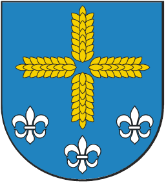 Osoba uprawniona do kontaktu ze strony Wykonawcy:…………………………………………………………..……………………………………..                         …. . . . .... ………………………………………….          (miejscowość, data)                                              (podpis Wykonawcy lub osoby upoważnianej)                                                                                                                                      Załącznik nr 1Nazwa:Nazwa:Nazwa:Nazwa:NIP:NIP:NIP:NIP:Miejscowość:Kod pocztowy:Kod pocztowy:Kraj:Adres pocztowy: (ulica, numer domu, lokalu)Adres pocztowy: (ulica, numer domu, lokalu)Adres pocztowy: (ulica, numer domu, lokalu)Adres pocztowy: (ulica, numer domu, lokalu)Email:Email:Telefon:Telefon: